Name _____________						4.2.2021Year 5 Science – Space - Lesson 4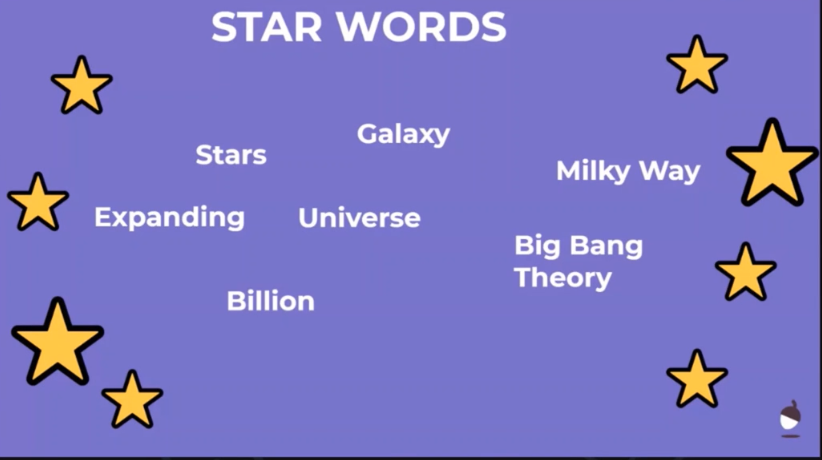 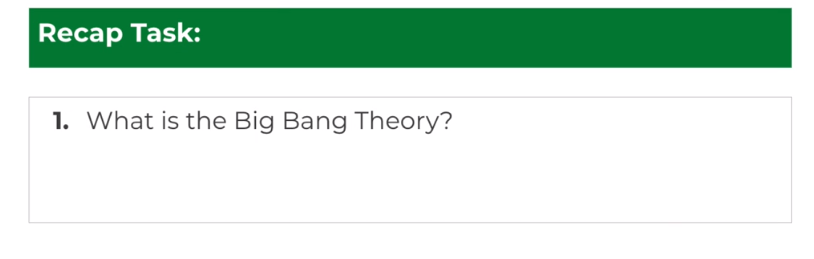 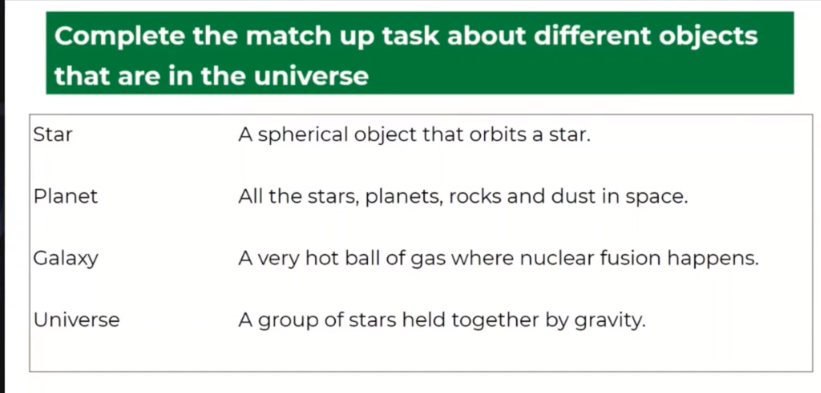 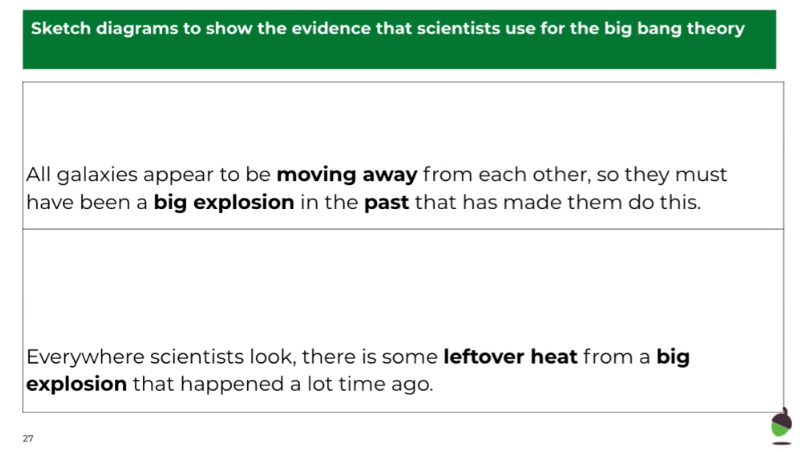 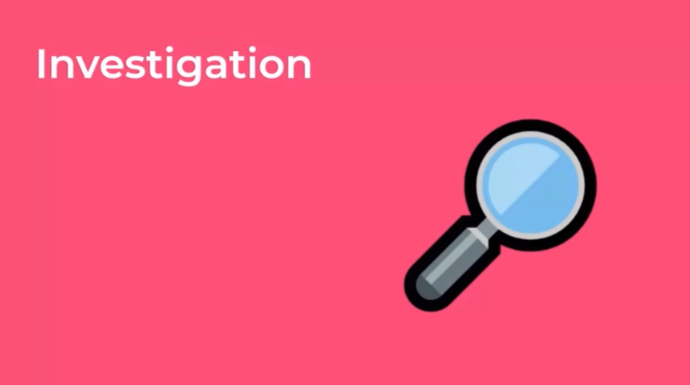 									You will need									a marker pen									a balloon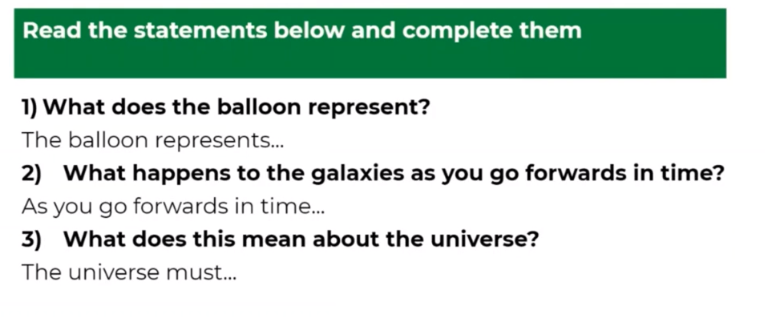 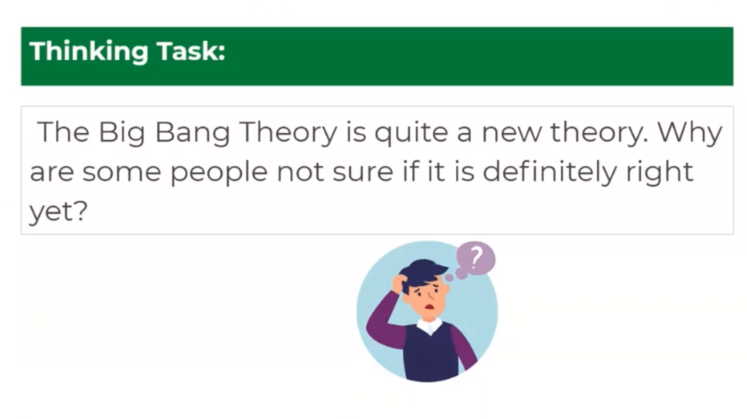 What do you think?_____________________________________________________________________________________________________________________________________________________________________________________________________________________________________________